Vergadering de WIL  2019-2020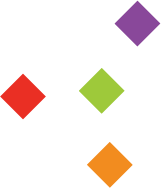 Vergadering 1	Datum: 		04 februari 2020				Tijd: 		14.00uurLokaal: 		1.02	Deelnemers:	Badr, Chakira, Julian, Joshua, Juf Miranda, Juf Marloes en meester GijsVoorzitter: 	meester Gijs Notulist: 	BadrTijdbewaker: 	JoshuaAgendanrWieOnderdeelInformatie/bijzonderheden1GijsWelkomIedereen wordt gevraagd om op tijd te komen!2GijsNotulen vorige vergaderingIs het ophangen in de klassen gelukt?Is het mogelijk om de notulen op de website te zetten?Ja, in de groepslokalen en op het prikbord van de koffiekamer.Ja, iedereen geeft ook toestemming om zijn naam te vermelden. Dit wordt nog schriftelijk bevestigd door de ouders (tot 16 jaar)3AllenWaar gaan we het over hebben?Open avond. Wat vinden jullie van de manier waarop we nieuwe ouders en leerlingen ontvangen?Welk onderwerp gaan we het nog meer hebben vandaag?Schuiven we door naar de volgende vergadering. Dan kunnen we beter evalueren.Schooltijden: we hebben nagedacht en gediscussieerd over korte lessen en zijn met een voorlopig voorstel gekomen. Dit gaan we overleggen met het MT en meester John.Misschien is er met een andere lesindeling ook ruimte voor meer Engels. Dat komt later nog terug.4AllenRondvraagVolgende vergadering 18februari 14.00 uur in lokaal 1.02We willen alle theorie lessen digitaal. Dan is ook het pennenprobleem opgelost.